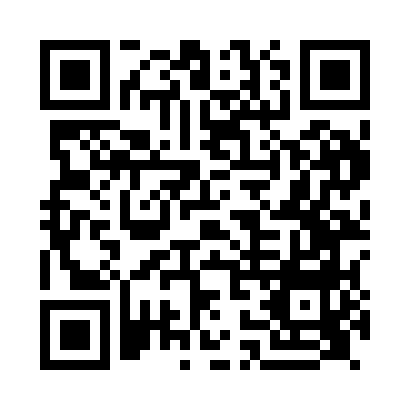 Prayer times for Gisburn, Lancashire, UKWed 1 May 2024 - Fri 31 May 2024High Latitude Method: Angle Based RulePrayer Calculation Method: Islamic Society of North AmericaAsar Calculation Method: HanafiPrayer times provided by https://www.salahtimes.comDateDayFajrSunriseDhuhrAsrMaghribIsha1Wed3:225:321:066:168:4110:522Thu3:185:301:066:178:4310:553Fri3:175:281:066:188:4510:564Sat3:165:261:066:198:4710:575Sun3:155:241:066:218:4910:576Mon3:145:221:066:228:5010:587Tue3:135:201:066:238:5210:598Wed3:125:181:066:248:5411:009Thu3:115:161:066:258:5611:0110Fri3:105:141:056:268:5711:0211Sat3:095:131:056:278:5911:0312Sun3:085:111:056:289:0111:0313Mon3:085:091:056:299:0311:0414Tue3:075:071:056:309:0411:0515Wed3:065:061:056:319:0611:0616Thu3:055:041:056:329:0811:0717Fri3:045:031:056:339:0911:0818Sat3:035:011:066:349:1111:0819Sun3:035:001:066:359:1211:0920Mon3:024:581:066:369:1411:1021Tue3:014:571:066:369:1611:1122Wed3:014:551:066:379:1711:1223Thu3:004:541:066:389:1911:1224Fri2:594:531:066:399:2011:1325Sat2:594:511:066:409:2211:1426Sun2:584:501:066:419:2311:1527Mon2:584:491:066:419:2411:1528Tue2:574:481:066:429:2611:1629Wed2:574:471:076:439:2711:1730Thu2:564:461:076:449:2811:1831Fri2:564:451:076:459:3011:18